муниципальное дошкольное образовательное учреждение детский сад комбинированного вида № 16Сценарий новогоднего утренника с детьми 2-3 лет.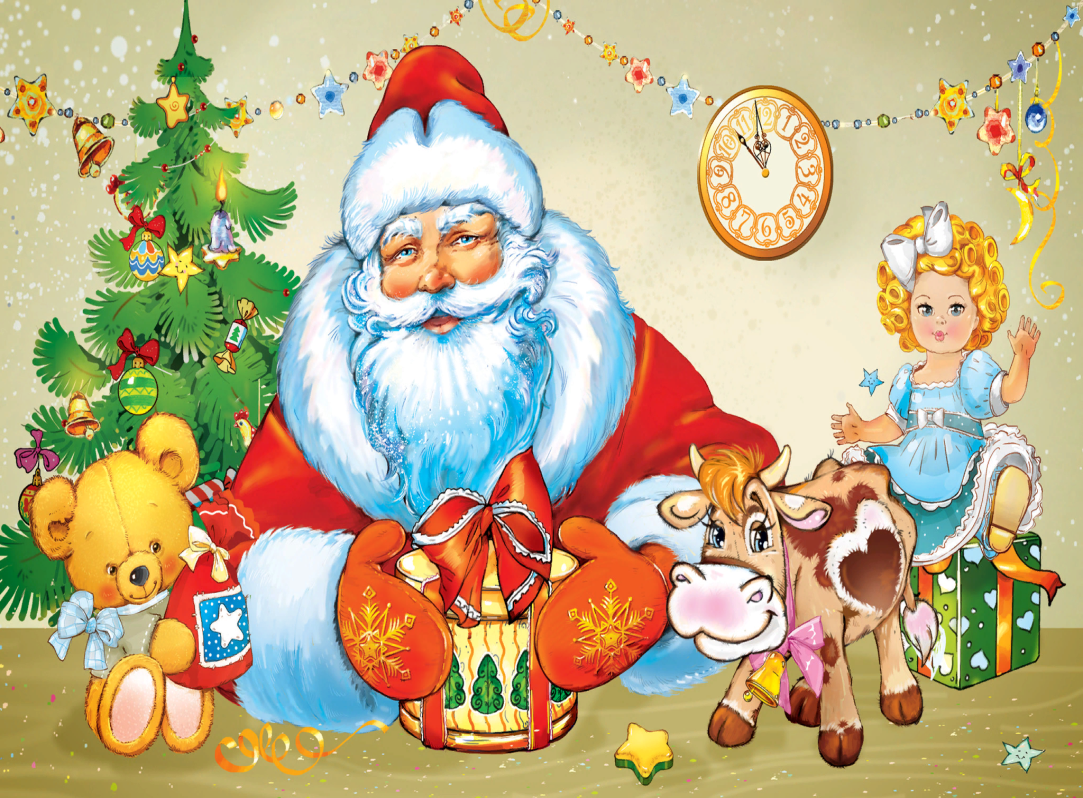                                                        Воспитатель I квалификационной категории:Качор Валентина ЛеонидовнаСердобск 2022 г                                          Сценарий новогоднего праздника в первой младшей группеЦель: создать радостное настроение у детей, приобщать к традициям празднования Нового года. Задачи: Приучать выполнять танцевальные движения и действовать с музыкальными инструментами (погремушкой, способствовать развитию чувства ритма, способствовать развитию желания взаимодействовать со сверстниками и взрослыми.Дети под весёлую музыку входят в зал. Ведущая: Как красиво в нашем зале,Сразу даже не узнали!Сегодня у нас праздник!Ребята, вы знаете, какой у нас праздник?Дети: Новый год!Ведущая:  Правильно, Новый год!Это самый любимый праздник у ребят, все веселятся, поют, танцуют под ёлочкой!(Рассматриваем ёлку)Какая ёлочка пушистая?Дети: Пушистая!Ведущая: Какая ёлочка душистая?Дети: Душистая!Ведущая: А ёлочки – то бывают разные( есть высокие, есть поменьше, а есть совсем маленькие). Давайте  покажем какие бывают ёлочки?Упражнение «Выше – ниже» Ель, (Дети поднимаются на носки, руками тянуться вверх)Ёлка,- (Встают на всю ступню, руки разводят в стороны)Ёлочка, - (Приседают, руки вытягивают перед собой)Колкая иголочка, - (Грозят пальчиком)Ведущая: А ёлочка нарядная?Дети: Да!Ведущая: Давайте, ребята, покажем какие игрушки на ёлочке.Пальчиковая играПеред нами ёлочка – руки домиком нам головойА на ней иголочки – пальцы растопыритьШишечки – кулачки сжатьИ шарики – покрутить кулачкамиЯркие фонарики – фонарики вверхуЗайчики – ушки показатьИ свечки – ладони вместе перед собойЗвёзды – ладони над головой, пальцы растопыритьЧеловечки – показывают на себяА под ёлкой в  новый год,Детки водят хоровод.Ведущая: Что-то ёлочка грустная немножко.Ребята, а я знаю, как вашу ёлочку развеселить! Давайте мы с ней поиграем! Нужно на ней зажечь яркие огоньки, а потом снова их потушить! Поможете мне, ребята? Тогда все  вместе дружно похлопаем в ладошки (под весёлую музыку дети хлопают в ладошки, огни на ёлке загораются).А теперь потопаем ножками (дети топают, огни на ёлке гаснут).А теперь попрыгаем (дети прыгают, огни на ёлке загораются).А теперь подуем на ёлочку (дети дуют, огни на ёлке гаснут).Ведущая: Вот так чудо – наша ёлка, поиграла с нами, последний раз зажжём огни и дружно скажем «Ёлочка, гори!»Все: Ёлочка гори! (Ёлка загорается).Ведущая: – Это дедушка Мороз вам ёлочку принёс.Дружно за руки беритесь,В хороводе закружитесь.Песня «Где-то ёлка на опушке».Ведущая: Что за музыка звучит? Кто-то в гости к нам спешит! ( в зал на санках въезжает заяц, падает с санок).Из сугроба на опушкеЧьи-то выглянули ушки.Кто же это? Заинька!Заяц: Ух-Ух ты – (падает), вот здорово прокатился!Здравствуйте, ребята! С новым годом вас!Я зайчик хоть и маленький, но зато удаленький.Приготовил я снежкиСнега белого комки,А сейчас мы поиграем-М снежки все побросаем!Давайте играть в снежки.Игра «Снежки».Заяц:Ох, и здорово играли,Вижу, даже не устали!Так не будем отдыхать,А продолжим мы играть!Танец «Погремушка»(После игры садятся на стульчики)Заяц: А Снегурочка к вам приходила?Дети: Нет.Ведущая: Давайте её позовём!Дети: Снегурочка! Снегурочка!( под красивую и нежную мелодию в зал входит Снегурочка.)Снегурочка: Здравствуйте, ребятки, вот я и добралась до вас! Шла долго по заснеженным и белым сугробам. Я очень рада встрече с вами! (Обращает внимание на девочек снежинок):ой, я вижу, у вас здесь тоже снежинки есть! Вы, снежинки, прилетите, все дороги заметите, Вы летите вслед за мной, белоснежною толпой!Исполняется танец» Снежок»Снегурочка: Давайте, детишки, поиграем с зайчиком.Игра «ЗАЙКА БЕЛЕНЬКИЙ» (с движениями)Зайка беленький сидитИ под кустики глядит.Наклонился вправо – пусто,Наклонился влево – пусто,Не растёт зимой капуста.Зайке холодно сидеть,Надо лапочки согреть.Хлоп, хлоп, хлоп!Надо лапочки согреть.Зайка наш боится волка,Смотрит в стороны он зорко.Слева нет и справа нет.Где же волк? Кто даст ответ?На полянке на леснойЗайки прыгают гурьбой.Прыг-скок, прыг-скок-за кусток!Снегурочка: Зайчики хотят танцевать!Танец – пляска «На полянке зайки танцевали»Ведущая: Дети, Снегурочка, Зайка, Вы слышите, Ёлочка нам что-то говорит.Голос  ёлки: Как мне нравится сегодня в зале праздничном стоять! Огоньками серебристыми, да сосульками блистать! Ведущая: А тебе, ёлочка, нравится твоё блестящее платьице?Это малыши попросили тебя так красиво нарядить! Они хотят для тебя песню с движениями показать.Песня с движениями «Блестят на ёлке бусы»Ёлка: Ах, спасибо, малыши, постарались от души!Как фонарики горят, и ребяток веселят!(капризно) Только жарко мне у вас, поду-у-у-йте на меня сейчас!Игра «Капризная ёлочка»Дети дуют на ёлочку.Ёлка: (капризно) Дули дети слабовато!Жарко-жарко мне, ребята!Ведущая: вот капризная ёлочка!Давайте посильнее подуем, ребята! (дети дуют, огоньки гаснут)Ёлка: Ой, зачем так сильно дули?Огоньки мои мигнули!И погасли! Нет огней! Возвратите их скорей!Был наряд такой хороший! Хлопайте скорей в ладоши!«ЗИМНЯЯ  ПЛЯСКА»ХлопкиМы погреемся немножко Мы похлопаем в ладошки.Хлоп!(10 раз)«Надеваем рукавицы»- показываем ручкиРукавицы мы надели, не боимся мы метели.Да! (10 раз)	Топаем ногами Ножки тоже мы погреем, Мы потопаем сильнее.Топ! (10 раз)	Кружимся «фонарики»Мы с морозом подружились, как снежинки закружилисьЛя! (10 раз)Ёлка: хоть немножко просквозило!Вот спасибо: я остыла!Мне понравилось у вас!Продолжайте праздник наш!Снегурочка: Ох, и устала я, ребята, с дороги!Ведущая: Сядь, Снегурочка, отдохни, мы прочтём тебе стихи!(дети читают стихи)Снегурочка: Спасибо, ребята, порадовали вы меня! Я вам за это что-то интересное принёсла! (Достаёт коробочку с ложками и колокольчиками. Дети  садятся на стульчики. Исполняется  детский оркестр под любую задорную мелодию)Снегурочка: А теперь, детвора, поиграйте со мной! Игра «Заморожу»Снегурочка:- Покажите ваши ручки, любят ручки поплясать,Я сейчас их заморожу, надо ручки убирать!- Покажите ваши ножки, любят ножки поплясать,Я сейчас их заморожу, надо ножки убирать!- Покажите ваши ушки, ушки любят поплясать,Я сейчас их заморожу, надо ушки убирать!- Покажите ваши щечки, любят щечки поплясать,Я сейчас их заморожу, надо щечки убирать!Снегурочка:Какие молодцы ребятишки! Мне очень понравилось у  вас!Ведущий: Мы плясали, песни пели.Всем нам было интересно.Праздник завершать пора, ждёт подарков детвора.Снегурочка: Ой, а где же мешок, который передал мне Дед Мороз? (ходит по залу, ищет мешок. Спрашивает у детей не видели ли они его. Раз, два, три, покружись! (поворачивается на месте)Мешок с подарками, найдись! (находит мешок под ёлкой, выносит)Снегурочка: Ну – ка дружно все мы хлопнем,Бойко ножками мы топнем.Повернёмся: раз, два, три!Всем подарочки дари!Ну, ребята, не зевайте! В вашей группе подарки получайте!(Раздача подарков)Снегурочка: Желаем вам расти большими, чтобы не знали вы забот! А мы с зайкой - попрыгайкой  к вам вернёмся через год!До свидания!